CONFIDENTIAL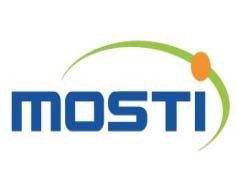 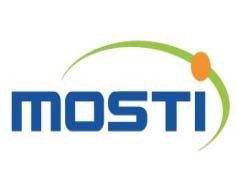 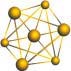 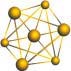 NATIONAL SURVEY OFRESEARCH COMMERCIALISATION RMK-10 (2011-2013)Thank you for your time. The survey is part of MOSTI’s effort in collecting research commercialisation input, activity and outputs for Malaysian publicly funded research organisations.Please answer each of the following questions to the best of your ability. If you are not able to provide an exact response to a question, please provide your best estimate to each question.Be assured that great care has been taken to preserve the anonymity of all individual survey participants. The survey is completely confidential and will not be used in any manner that may reveal any identifiable information on individuals, individuals companies, business units or R&D units from this survey. Your valuable inputs are much appreciated.Prepared by theMinistry of Science, Technology and Innovation (MOSTI)Malaysian Science and Technology Information Centre (MASTIC)SECTION A: CONTACT DETAILSName of Institution					:  Name of unit/s (e.g. RMC, Human Resource)	:  Name of person (s) providing the data		:  Designation						: Postal address					:Telephone no.					:  Fax no.						: Email							:  Website						:  SECTION B: COMPANY PROFILE AND COMMERCIALISATION ACTIVITIESCommercialisation Personnel 1a. In what year did your institution establish a unit/department managing commercialisation activities? ………………………………1b. Number of employees involved in commercialisation activities during the establishment of unit/department managing commercialisation activities and by the end of 2013 (RMK-10, 2011-2013)?Intellectual Property Related Activity2a. How many types of intellectual property produced in RMK-10 (2011-2013)?Patent & Licensing Related Activity3a. How many invention disclosure were produced, patent application filed in Malaysia and abroad as well as patent granted in Malaysia and abroad to your institution in RMK-10 (2011-2013)? 3b. Please indicate the number of PCT filed and indicate the country where it was filed for RMK-10 (2011-2013).3c. Please state the number of licenses/options/assignments according to the most appropriate FIELD OF RESEARCH (FOR) for RMK-10 (2011-2013).3d. How many of the Licensing / Options /Assignments executed and executed with equity in the financial year reported in 3c above were licences to Start-Up Companies, Small Companies, Medium Companies or Large Companies were exclusive and how many were non-exclusive for RMK-10 (2011-2013)? 3e. What was the amount of Licensing /Options/Assignments income received at your institution in RMK-10 (2011-2013)?Licensing, Technologies, Post-Licensing Activities4a. Please state the total number and the amount received (if applicable) in RMK-10 (2011-2013) for the activities listed in the table below Funding Related to Commercialising Activities5a. Please provide the sources of funds as well as amount received and spent for the commercialising activities for RMK-10 (2011-2013).Start-Up Companies 6a. How many Start-up Companies were formed during RMK-10 (2011-2013) and how many have their place of business operating in Malaysia or abroad? 6b. How many Start-up Companies became non-operational at the end of RMK-10 (2011-2013) and how many is in Malaysia or abroad?Technology Transfer7a. Please provide the output (including income) according to the types of technology transfer for RMK-10 (2011-2013) as stated below:Product Sales-Related Success Stories8a. Describe products/process/service that you wish to highlight for RMK-10 (2011-2013). Name of IP/Technology: _____Description: _____Name of Company: _____Description of the public benefit and/or economic impact: ______Main source of funding for the research that underpinned the development of the subject technology? _____From which research discipline did the product/process/service originate? (Please select from the table below)SECTION C: FACTORS LIMITING YOUR ORGANISATION’S COMMERCIALISATION ACTIVITIESPlease indicate your level of agreement towards the internal & external factors that prevent or limit your organisation’s involvement in commercialisation by placing a tick (√) in the column provided base on the following scale: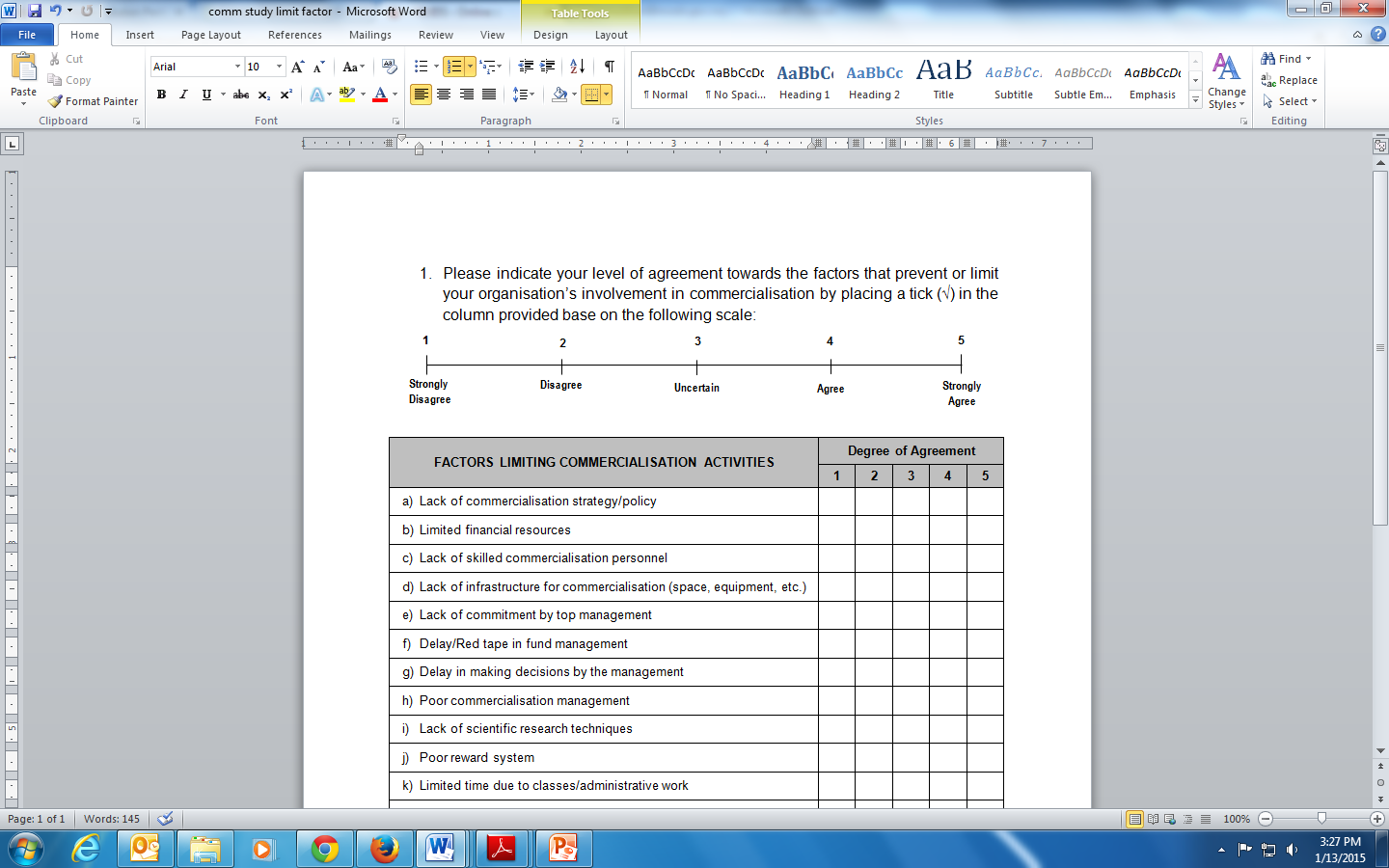 COMMENTSWe welcome your comments:On any of the information you have supplied in this QuestionnaireOn any questions which caused problemsIf you would like to suggest improvements to this QuestionnaireThank You for your participation in the National Survey of Research Commercialisation Please Return the completed survey material to :Malaysian Science and Technology Information Centre (MASTIC)Ministry of Science, Technology and Innovation Malaysia (MOSTI)Level 4, Block C5, Complex CFederal Government Administrative Centre62662 PUTRAJAYAOr email it to:lydiachng@mosti.gov.myramadhan@mosti.gov.mydenes@mosti.gov.myNumber of Commercialisation PersonnelNumber of Commercialisation PersonnelNumber of Commercialisation PersonnelNumber of Commercialisation PersonnelYearNumber of Commercialisation PersonnelNumber of Commercialisation PersonnelNumber of Commercialisation Supporting PersonnelYearDirect StaffIndirect StaffNumber of Commercialisation Supporting PersonnelEstablished2011-2013Type of OutputCommercialised Products/TechnologyPotential Commercialised Products/TechnologyTotalPatents FiledPatent GrantedTrade MarkIndustrial DesignGeographical IndicationCopyrightLayout Design of Integrated Circuit New Plant VarietyNumber of Invention DisclosureNumber of Patent Application (Filed)Number of Patent Application (Filed)Number of Patent GrantedNumber of Patent GrantedNumber of Invention DisclosureMalaysiaAbroadMalaysiaAbroadNumber of PCT applications Filed :Name of Countries Filed :1.Name of Countries Filed :2.Name of Countries Filed :3.Name of Countries Filed :4.Name of Countries Filed :5.Name of Countries Filed :6.Name of Countries Filed :7.Name of Countries Filed :8.Name of Countries Filed :9.Name of Countries Filed :10.Number of Licenses/Options/ AssignmentsNumber of Licenses/Options/ AssignmentsNumber of Licenses/Options/ AssignmentsField of Research (FOR)ExecutedExecuted with EquityActiveMathematical SciencesPhysical SciencesChemical SciencesBiological SciencesBioinformaticsNuclear SciencesEarth SciencesEnvironmental SciencesMaterial SciencesMarine SciencesBiotechnologyEngineering and TechnologyApplied Sciences and TechnologiesInformation, Computer and Communication Technology (ICT)Medical and Health SciencesAgricultural Sciences and TechnologyForestry Sciences and TechnologySocial SciencesHumanitiesEconomics, Business and ManagementOthers (please specify) __________________TotalNumber of Licensing / Options / Assignments ExecutedNumber of Licensing / Options / Assignments ExecutedNumber of Licensing / Options / Assignments ExecutedNumber of Licensing / Options / Assignments ExecutedNumber of Licensing / Options / Assignments ExecutedNumber of Licensing / Options / Assignments ExecutedNumber of Licensing / Options / Assignments ExecutedNumber of Licensing / Options / Assignments ExecutedNumber of Licensing / Options / Assignments ExecutedNumber of Licensing / Options / Assignments ExecutedNumber of Licensing / Options / Assignments ExecutedNumber of Licensing / Options / Assignments ExecutedStart-UpsStart-UpsStart-UpsSmall CompaniesSmall CompaniesSmall CompaniesMedium CompaniesMedium CompaniesMedium CompaniesLarge CompaniesLarge CompaniesLarge CompaniesExclusiveNon-ExclusiveSoleExclusiveNon-ExclusiveSoleExclusiveNon-ExclusiveSoleExclusiveNon-ExclusiveSoleNumber of Licensing / Options / Assignments Executed with EquityNumber of Licensing / Options / Assignments Executed with EquityNumber of Licensing / Options / Assignments Executed with EquityNumber of Licensing / Options / Assignments Executed with EquityNumber of Licensing / Options / Assignments Executed with EquityNumber of Licensing / Options / Assignments Executed with EquityNumber of Licensing / Options / Assignments Executed with EquityNumber of Licensing / Options / Assignments Executed with EquityNumber of Licensing / Options / Assignments Executed with EquityNumber of Licensing / Options / Assignments Executed with EquityNumber of Licensing / Options / Assignments Executed with EquityNumber of Licensing / Options / Assignments Executed with EquityStart-UpsStart-UpsStart-UpsSmall CompaniesSmall CompaniesSmall CompaniesMedium CompaniesMedium CompaniesMedium CompaniesLarge CompaniesLarge CompaniesLarge CompaniesExclusiveNon-ExclusiveSoleExclusiveNon-ExclusiveSoleExclusiveNon-ExclusiveSoleExclusiveNon-ExclusiveSoleAmount Of Income ReceivedAmount Of Income ReceivedAmount Of Income ReceivedLicencesOptionsAssignmentsRMRMRMInstitution’s Licensed or Assigned TechnologiesTotal NumberAmount (RM)Available for consumer (public) or commercial usePurchased by the government: _______________Exported for oversea usageNo.SOURCE OF FUNDSRECEIVED(RM)SPENT(RM)1.2.3.4.5.6.GRAND TOTALGRAND TOTALYearNumber of Start-Up companies formedNumber of Start-Up companies formedYearMalaysiaAbroad2011-2013YearNumber of Start-Up companies became non-operational (as of the last day in the 2013)Number of Start-Up companies became non-operational (as of the last day in the 2013)YearMalaysiaAbroad2013Types of Technology TransferSelect(/)Outputs (Publications/Patent/Invention Disclosure/Licensing/Spin Offs and Starts-Ups)Income (RM)Research CollaborationContract Research (for industry)Sales of Services/TrainingsSale of Data and SoftwareConsultancyField of Research (FOR)Please select (√)Mathematical SciencesPhysical SciencesChemical SciencesBiological SciencesBioinformaticsNuclear SciencesEarth SciencesEnvironmental SciencesMaterial SciencesMarine SciencesBiotechnologyEngineering and TechnologyApplied Sciences and TechnologiesInformation, Computer and Communication Technology (ICT)Medical and Health SciencesAgricultural Sciences and TechnologyForestry Sciences and TechnologySocial SciencesHumanitiesEconomics, Business and ManagementOthers (please specify) __________________FACTORS LIMITING COMMERCIALISATION ACTIVITIESDegree of AgreementDegree of AgreementDegree of AgreementDegree of AgreementDegree of AgreementFACTORS LIMITING COMMERCIALISATION ACTIVITIES12345Internal FactorsInternal FactorsInternal FactorsInternal FactorsInternal FactorsInternal FactorsLack of commercialisation strategy/policyLimited financial resourcesLack of skilled commercialisation personnelLack of infrastructure for commercialisation (space, equipment, etc.)Delay/Red tape in fund managementDelay in making decisions by the managementPoor commercialisation managementLack of scientific research techniquesPoor reward systemLimited time due to classes/administrative workPoor management of Intellectual PropertyOthers (please specify): ......................................................................................FACTORS LIMITING COMMERCIALISATION ACTIVITIESDegree of AgreementDegree of AgreementDegree of AgreementDegree of AgreementDegree of AgreementFACTORS LIMITING COMMERCIALISATION ACTIVITIES12345External FactorsExternal FactorsExternal FactorsExternal FactorsExternal FactorsExternal FactorsRequirements by the industries prior to commercialisationLimited of Facilitate Fund as required by IndustryWeakness of funding channels in Malaysia include the lack of pre-seed and seed fundingIndustry unwilling to take risks of commercialisation up-scalingCompliance to standards and regulations essential factors for commercialisationLack of entrepreneurial culture from all the parties involved in technology commercialisationOthers (please specify): ......................................................................................